ГБУ ДО Дворец детского (юношеского) творчества Московского районаСЦЕНАРИЙмузыкального спектакля «Путешествие Нильса с дикими гусями»Составители: педагог дополнительного образования,Такмакова Ирина Александровнапедагог-организатор музыкального отдела,педагог дополнительного образованияЛьвова Дарья АлександровнаСанкт-Петербург2016Музыка - Владимир ШаинскийМузыкальная сказка в двух действияхЛибретто Л.НефёдовойСтихи Р.РождественскогоПо одноимённой книге С.ЛагерлёфДействующие лица:ГномНильсМартинАккаКотБелка СирлеБельчонок ТирлеСорокаЛис СмирреФрумле-ДрумлеАист ЭрменрихАистихаСовы 2Филин ФлимнеаСтаршая гусыняДикие гусиЖуравлиПтичий двор, вороны, крысы, звери на празднике.Первый актНа просцениуме появляется Гном. Песня Гнома.Гном. В маленькой шведской деревушке жил когда-то мальчик по имени Нильс. С виду-мальчик, как мальчик, а сладу с ним не было никакого. На уроках он считал ворон и ловил двойки, в лесу разорял птичьи гнёзда, во дворе дразнил кур и гусей, в коров бросал камни, а кота дёргал за хвост, будто хвост-это верёвка от дверного колокольчика. Так прожил он до двенадцати лет, не подозревая о том, какие чудеса могут твориться на свете. А все началось с того, что одним весенним солнечным утром родители Нильса отправились на ярмарку, оставив его за проделки дома и строго-настрого приказав к их приходу выучить уроки.Картина 1Крестьянская изба. Сундук. На стене рыбацкая сеть. В углу-стол, за ним сидит Нильс и пытается учить уроки.Нильс. Пятью пять…двадцать пять. Пятью пять…двадцать пять.Пятью пять…двадцать пять. (отбрасывает учебник)В окне появляется кот.Нильс. Кис-кис-кис. Ну, иди же сюда, котик. Иди котище. (подкрадывается к коту и хватает его за хвост). Попался, предатель! Думаешь, я не знаю, кто нажаловался на меня родителям?  Я тебе сейчас мстить буду и месть моя будет страшна. (Раскручивает кота за хвост и выбрасывает его в окно. Кот истошно орёт). Ха-ха! Так будет со всеми предателями! (смотрит в окно, оттуда слышится испуганное кудахтанье и гоготанье птиц). Ишь, гуси расходились! Кышь, кышь отсюда!... Ох, а солнце-то какое светит… А ты тут сиди…дурак - дураком, да ещё отец придёт -память ремнём пришивать будет. Вот скука…(садится за учебник). Пятью пять…двадцать пять, шестью шесть… двадцать шесть…семью семь…двадцать семь…Нильс зевает и засыпает. В это время появляется Гном. Нильс просыпается.Нильс. Кто это?Гном. Ап-чхи!Нильс  Ой, да это же гном! Настоящий живой гном. Подожди, я с тобой сыграю шутку.Нильс. незаметно подбирается к гному и набрасывает на него сеть.Нильс. Попался, голубчик!Гном. Нильс, послушай, отпусти меня!Нильс. Ха! А что ты мне за это дашь?Гном. Я подарю тебе старинную золотую монету.Нильс. Ух ты! Золотая монета! Согласен.Гном. Бери и отпусти меня!Нильс. А я передумал. Подумаешь, одна золотая монетка. Хочу десять монет!Гном. Ты их получишь.Нильс. А правду говорят, что вы, гномы, умеете, творить чудеса?Гном. Правда, Нильс.Нильс. Тогда и разговор наш будет другой. Придётся тебе пасти за меня гусей, собирать хворост, учить уроки на одни пятёрки…Гном. Хорошо, Нильс.Нильс. Постой, а можешь ты сделать так, чтобы я стал таким же, как ты, гном?Гном.  Могу, только выпусти меня сначала. Нильс.  А ты не обманешь?Гном. Гномы никогда не врут. Нильс приподнимает сеть и ждёт…Гном. Абес…фабес….картофлябес! ВОЛШЕБСТВО ГНОМАГном (убегая) Ну, Нильс Хольгерсон, вы такой же, как я.Нильс. Что случилось с потолком? И куда разъехались стены? Что это за дом? Почему он такой большой? Это потому…потому что я стал маленьким…Заколдован…Заколдован!Нильс выбегает из дома.Гном. Трогательно, очень трогательно. Даже разжалобил меня немножко. Но дерзкого мальчишку я наказал по заслугам. Кажется, Нильс побежал искать меня на птичий двор-заглянем туда раньше него.Картина 2 Крестьянский двор. ПТИЧИЙ ДВОР.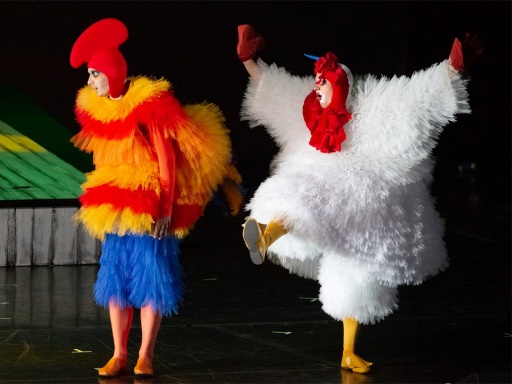 Нильс. Эй, что вы тут делаете? ПЕРЕПОЛОХ НА ПТИЧЬЕМ ДВОРЕКурица: - Посмотрите ка на Нильса! Посмотрите-ка на Нильса!Собака. Да это же Нильс, наш обидчик.Кот. Давайте отомстим ему за все свои обиды!Петух: Кукареку, кукареку, давайте сбросим его в реку! Все: Так ему и надо! Так ему и надо!Гусыня: Хорош! Хорош! Боишься теперь?! Ущипну тебя, ущипну!Птицы готовятся заклевать Нильса.Нильс: Ой, что же натворил!!! Всех обидел! А теперь и сам стал маленьким и мне никто не хочет помочь!В небе показывается стая диких гусей.Дикий гусь: Летите с нами! Летите с нами!Акка: Мы летим на север, в Лапландию…Гусыня. С ума сошли! Не делайте глупостей! Это  голодранцы, они терпят нужду, а вы почтенные домашние гуси! Живо в курятник!Дикий гусь: Га-га-га! Ну и оставайтесь в своем курятнике!Мартин (вырываясь вперёд, диким гусям) Погодите, погодите, я с вами!Гусыня: Мартин, вернись сейчас же! Не сходи с ума, Мартин!Мартин: Я лечу с дикими гусями!Нильс: Куда ты, Мартин? Я с тобой!Акка: Летим на озеро!Подбегает Мартин за ним НильсМартин (взлетая) Я лечу с дикими гусями, я лечу с дикими гусями!Нильс: Подожди, Мартин! Я с тобой! Танец диких гусей.Картина 3Построение актеров на сцене в виде «носа корабля», в центре Акка ГибикнайзеДикий гусь1: Акка Гибикнайзе! Акка Гибикнайзе!Акка: Что вам от меня нужно?Дикий гусь 1: Белый отстает!Акка: Он должен знать, что лететь быстро легче, чем лететь медленно.Дикий гусь 2: Акка Гибикнайзе! Акка Гибикнайзе!Акка: Что опять случилось?Дикий гусь 2: Белый не может лететь так высоко!Акка: Он должен знать, что лететь высоко легче, чем лететь низко.Дикий гусь 1: Акка Гибикнайзе! Акка Гибикнайзе! Белый падает…Акка: Кто не может летать как мы, пусть сидит дома! Хорошо спускаемся на ночлег! Спускаемся на ночлег!Делают три круга и опускаются на корточки.Мартин обессилено лежит, закрыв глаза. Нильс зачерпывает воду и приносит Мартину.Нильс:  Мартин, миленький, что с тобой? Мартин! Я принёс тебе воды, выпей хоть глоточек, тебе сразу станет легче (Мартин лежит) Мартин, миленький, пожалуйста, не пугай меня. Я, ведь теперь совсем один. (Мартин приходит в себя и начинает пить, не замечая Нильса). Вот так. Молодчина, Мартин.Мартин: Нильс? Так это ты принёс мне воды? Нильс: Я так за тебя испугался.Оба внезапно замерли и отпрянули друг от друга.Нильс: Ты чего?Мартин:  По правде сказать, дома мне от тебя житья не было. Особой любовью к животным ты никогда не отличался. Всем от тебя доставалось.Нильс: Эх, а сегодня досталось мне… Я такую злую шутку с гномом сыграл: мало того, что сетью поймал. Ещё обманул. Отпускать не хотел. Ну, Гном и заколдовал меня. Видишь, какой я теперь? Мартин: Что же ты теперь делать будешь?Нильс: Мне бы только разузнать, где живёт Гном и найти его. А там, пусть требует от меня, что захочет,- я сделаю всё, чтобы только стать большим!Мартин: Сюда Акка Гибикнайзе. Смотри, не проболтайся, что ты человек! Акка:  Ну, а теперь мы хотим узнать, кто ты такой.Мартин: Моя история не длинная я родился в прошлом году,  и жизнь моя проходила скучно, как у обыкновенного домашнего гуся.Акка:  Вижу, похвалиться тебе нечем. Как же ты набрался храбрости лететь с нами?Мартин: Я хочу доказать вам, диким гусям, что мы, домашние гуси, тоже кое чего стоим.Акка: Ну, что ж, я была бы рада, если бы ты смог это доказать. К сожалению, как ты летаешь мы уже видели. Но, может быть, ты в чём то другом силён? Дикий гусь 1: Может быть, ты отличный пловец? Мартин: И этим я не могу похвастаться. Я, пожалуй, только лужу и смог бы переплыть.Дикий гусь 2: Ну, тогда ты, верно. Мастер прыгать?Дикий гусь 1:  Ну, где это видано, чтобы домашние гуси прыгали?Мартин: Нет, и этого я не умею. Но мне так хотелось почувствовать, что такое настоящий полёт, какая это радость лететь высоко в небе, где так свежо и так легко дышится! Как мечтал я о дальних странах, о прекрасной Лапландии!Акка: Мне нравятся твои слова, белый гусь! У тебя хватило смелости честно ответить на все наши вопросы, а кто честен и смел- будет верным товарищем в пути, даже если на первых парах ему не хватает кое в чём умения. Если хочешь, оставайся с нами. Что скажешь на это?Мартин: Очень хочу! Акка  замечает Нильса.Акка:  А это кто с тобой?Мартин: Это…мой товарищ.Акка: Я таких раньше никогда не видела.Дикий гусь 1: Какой у него крохотный клювик…Дикий гусь 2: А крылышки какие!Дикий гусь 1: И вовсе это не крылышки, а передние лапки.Акка: Он что же, из гномов будет?Нильс: И вовсе я не гном. Я человек! Гуси шипят и гогочут.Акка: Человек!? Чуяло моё сердце!...Дикий гусь 1: Человеку не место среди диких гусей .Дикий гусь 2: Люди были, есть и будут нашими врагами!Дикий гусь 1: Мы не потерпим в нашей стае человека!Акка: Ты слышал? А теперь, убирайся отсюда немедленно.Мартин: Не может быть, чтобы вы, дикие гуси, испугались такого малявки. Я ручаюсь, что он не сделает вам никакого зла. Позвольте ему остаться хотя бы на одну ночь.Акка:  Ну, если ты ручаешься за него, так и быть - сегодня пусть останется с нами, но завтра утром он должен покинуть стаю.  Гуси устраиваются на ночлег.Нильс: Мартин, ты полетишь с ними? А как же я? Домой мне возвращаться нельзя, об этом даже подумать страшно. Мама, конечно, заплачет, а отец, чего доброго, скажет: так тебе и надо! Потом придут соседи со всей округи, примутся рассматривать и ахать… Нет, домой я не вернусь!Мартин: Слушай, Нильс, летим - ка вместе в Лапландию! Путешествие это трудное, одному мне не под силу- будешь помогать мне в дороге. А по дороге будем узнавать про гнома. Потом подумаем как тебя расколдовать. Завтра утром попробуем уговорить Акку Кнебекайзе.Нильс: Может, так оно к лучшему?Мартин:	А сейчас давай спать.Все уснули. На охоту выходит Лис СмирреСмирре: Здорово! Я –лис Смирре!Лис: О, в самом деле потянуло гусятинкой… (замечает гусей) Ага! Вернулась стая Акки Кнебекайзе! Ну, уж полакомлюсь я сегодня…Лис ловит гусяНильс: Отпусти гуся! Отпусти гуся!Лис: Кто ты такой, чтобы приказывать мне? Какой- то малыш! Я сейчас загрызу гуся, а потом примусь за тебя!Нильс бросается на Смирре.Дикий гусь 2: Держись, Нильс, мы тебя не оставим! Гуси машут крыльями.Нильс цепляется за хвост лиса, тот пытается его поймать, но, безуспешно. Лис: Ну, погоди, негодный мальчишка. Я с тобой разделаюсь. (убегает)Нильс: Будешь знать, как гоняться за гусями. (оглядываясь)Картина 5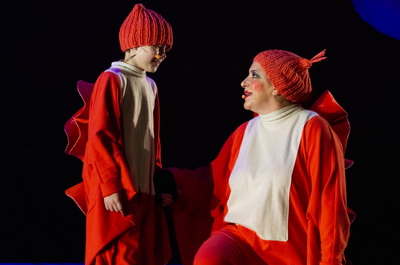 Нильс: Куда это я забежал? Как мне теперь выбраться? Я сейчас и в траве заблужусь, не то, что в лесу. Куда же идти - туда или туда?Откуда – то сбоку на него летят шишки.Сорока: Прекрасно! Прямо в цель! Прямо в цель!Нильс: По-моему, вы не очень удачно выбрали цель.Сорока: Почему неудачно? Очень хорошая цель! А ну-ка, постойте здесь ещё минутку, я с другой ветки попробую. Я Сорока! Я Сорока! Кстати, как вас зовут? Чтобы я знала, в кого целюсь!Нильс 	Зовут-то меня Нильс. Только, право, вам не стоит трудиться. Я и так знаю, что вы попадете. Лучше помогите мне выбраться из леса и разыскать стаю Акки Кнебекайзе.Сорока: О, мы с ней старые друзья! Это недалеко. Я с удовольствием провожу вас. Идите за мной следом. Куда я-туда и вы. Я Сорока!..Прямо и придёте. Ах, я совсем забыла! Ведь Иволга звала меня нынче в гости! Вам придётся немного подождать. А пока, всего доброго, всего доброго! Улетает.Нильс: Вы то можете ждать хоть до завтра, а мне ждать незачем. Вдруг Мартин улетит без меня? Что тогда? Как же разыскать стаю?	 Куда идти?Нильс слышит чей-то плачь. Это бельчонок Тирле.Тирле: Мама! Мама!Нильс: Кто то плачет…Тирле: Мама! Я боюсь!Нильс: Эй, кто ты?Тирле: Я Тирле. Я упал из дупла и заблудился. Что теперь скажет моя мама, белка Сирле!Нильс: А где твоя мама?Тирле: Она ушла, а я упал. Меня змея укусит. Меня куница съест. Мама! Мама! Иди сюда!Нильс: Ну, вот что, давай я отнесу тебя в дупло.Тирле: Да ты уже упал. Не бойся. Держись покрепче. Только когтями не очень-то впивайся. Появляется Сорока.Сорока: Я Сорока… Ах, разбой среди бела дня. Несчастная мать! У белки Сирле похитили бельчонка! Несчастная мать! (улетает)Тирле: Чего стоишь? Неси меня домой. Прибегает белка СирлеСирле: Где мой бельчонок? Где Тирле?!Сорока: Несчастная мать! Ловите вора! Держите вора!Сирле: Тирле! Тирле!Нильс: Получайте вашего сына.Тирле: Мама! Никто меня не похищал, я сам упал!Сирле: Тирле!Сорока: А что я говорила?! Счастливая мать! Бельчонок спасён! Храбрый Нильс спас бельчонка! (улетает)Нильс: Вот пустомеля.Сирле: Спасибо, Нильс. Чем я могу отблагодарить тебя?Тирле: Мама, Нильс такой храбрый! Я напугался, а он нисколечко!Нильс: Госпожа Сирле, вы не поможете мне отыскать стаю Акки Кнебекайзе?Сирле: Конечно. Гуси кружили над лесом, здесь недалеко, верно тебя искали. Мы проводим тебя вместе с Тирле.Тирле: Ура! Мы идём гулять!Сирле: Тирле, не отставай! (уходят)Появляется лис Смирре. Вид у него измученный.Лис: Ну, гадкий мальчишка, пеняй на себя. Пока меня носят ноги, тебе и твоим гусям не будет житья. Как есть хочется. Шишкой, что ли перекусить…Сорока: (появляясь) Я Сорока…Ах, как интересно! Смотрите все! Лис Смирре ест только траву и шишки, траву и шишки…	Лис: Я тебе сейчас голову то оторву,кума.Сорока: Если ты оторвёшь мне голову, ты не узнаешь про новости леса.Лис: Какие ещё там новости?Сорока: Храбрый Нильс победил лиса Смирре!Лис:	Что?!!!Сорока: Храбрый Нильсспас бельчонка. Белка Сирле провожает Нильса к стае Акки Кнебекайзе.Лис: Что?! Где он? Где стая?Сорока: Они пошли по направлению к Вороньей поляне.Лис: Ну, спасибо, кума. Если наврала-берегись! С неба достану! Сорока улетает.Лис: А теперь скорее на воронью поляну. Лишь бы застать на месте Фрумле-Друмле.Картина 6 Воронья поляна.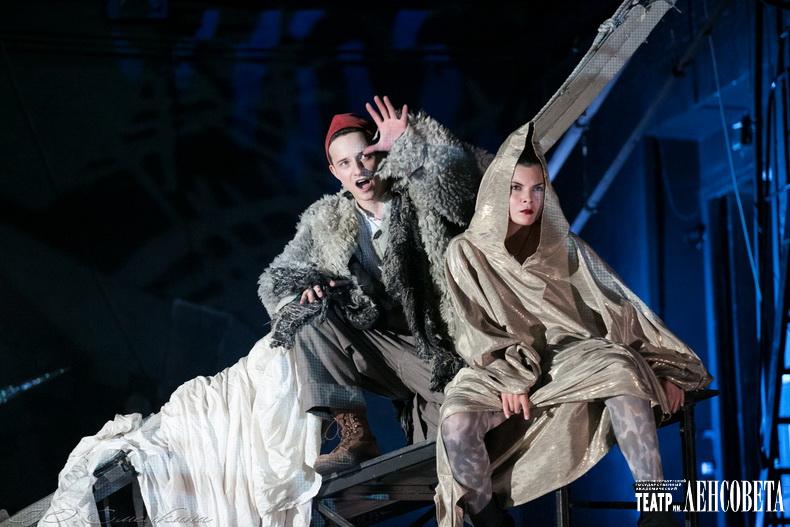 Танец ВОРОНОВЛис: Здорово, кондоры! Над чем трудитесь?Фрумле: Здорово, кум! Гляди-ка какую штуку притащили мои молодцы! Хотелось бы посмотреть, что там внутри! Да крышка проклятая никак не поддаётся.Лис: Ох, да там золотые монеты! Славная находка!Фрумле: Золотые монеты?Лис: Ещё бы!Фрумле-Друмле начинает долбить крышку клювом.Лис: Пожалей свой клюв, атман! Все равно тебе с этим делом не справиться. Но я точно знаю, кто бы мог открыть кувшин.Вороны (хором): 	Говори, говори, говори!Лис: Есть тут один мальчишка, который путешествует со стаей Акки Кнебекайзе. Ну, уж это мастер-золотые руки!Вороны (хором): Где он? Где он? Где он?Лис: Я вам подскажу, где он, с одним условием: как только он откроет крышку -вам горшок с деньгами, а мне мальчишку.Фрумле	Ты его получишь! (воронам) Разыскать!Вороны (хором): Будет сделано, атаман!Вороны летают по залу, тащат Нильса.Вороны (хором):	Задание выполнено!Нильс: Что вам от меня нужно? Зачем вы меня утащили?Фрумле: Дур-рак, дурр-рак,дурр-рак! Значит нужно, раз тащили! Стали бы мы таскать всякую дрянь! Вороны хохочут.Нильс:  Вы скверные, злые птицы.Фрумле: Ты ещё дерзишь?!Вороны: Заклевать его!Фрумле: Молчать! Слушать своего атамана. Эй ты, малышь, видишь этот горшок? Он полон золота. Ты должен открыть его. Если не откроешь-заклюём, а откроешь-иди на все четыре стороны. Ещё и награду получишь с проводником в придачу.Вороны: Проводник рыженький, пушистенький.Фрумле:	 Открывай!Нильс: Хорошо. Попробую открыть его своим перочинным ножиком.(открывает кувшин) Вот вам!Вороны набрасываются на кувшин. Нильс хочет убежать, но дорогу ему преграждает ЛИС. Вороны, понимают, что их надули, и кидаются на ЛИСА.Фрумле:  Надувать старого атамана!?Вороны:  Заклевать его! Вороны улетают за Лисом.Картина 7Нильс один. В небе вновь слышится гусиный клич.Нильс: Я здесь! Я здесь! Я здесь!Появляется сорокаСорока: Скорее сюда! Чудовищное злодейство! Скорее сюда!Влетают гуси. Впереди Мартин.Нильс: Мартин!Мартин: Нильс! Ты жив?!Нильс: Пока что жив.Сорока: Мальчик цел и невредим! Какое счастье! Какое счастье!Нильс: Я уж думал, что вы меня не найдёте.Мартин: Мы бы и не нашли, если бы Сорока нас не привела.Сорока: Это я! Сорока! Ужас! Ужас!Мартин: Помолчи. А где же Смирре?Нильс: Улепётывает со всех ног. Ему так досталось от ворон!Сорока: Храбрый Нильс победил Смирре! Да здравствует Нильс! (улетает)К Нильсу подходит Акка.Акка: Я всегда с опаской относилась к людям, Нильс. Ты-первый человек, от которого мы видим добро: ты спас жизнь нашему другу. Поэтому стая позволяет тебе остаться и лететь с нами в Лапландию.Мартин: Ты летишь а Лапландию, Нильс! Ты летишь в прекрасную Лапландию! О таком счастье можно только мечтать.ПЕСНЯ О ЛАПЛАНДИИ. 	Лапландия (музыка и слова Дмитрия Воскресенского)ВТОРОЙ    АКТКартина 8Гном: Гуси летели все время на север к Лапландии. Им предстояло сделать остановку в Глиммингенском замке. Люди давно покинули этот замок. Под его сводами поселились совы, филин, а на крыше построили гнездо аисты. Глиммингенский замок.Акка: Рада вас видеть, господа!Флимнеа: У-ух! Здравствуй,Акка! Вот и год прошёл и мы снова встретились!Акка: Надеюсь, у вас все благополучно?Аист: Страшная беда грозит нашему замку.Акка: Что стряслось, господин Энменрих?Аист: Коварный враг хочет разорить наш дом.Аистиха: О,Эрменрих!Сова (он): Вы видете?Сова (она): Вы слышите?Все: Да.Филин: У-ух!Аистиха: Что с нами будет?Акка: Чт случилось? Люди вернулись в замок?Сова (он): Хуже! Крысы!Сова (она): Огромные полчища серых крыс подступают к замку!Аист: Мы все погибнем!Аистиха: Пронюхали, разбойники, что в замке хранится зерно. И решили захватить замок.Аист: А как хитры! Знают, что сегодня все звери и птицы отправляются в Лапландию на праздник весны.Сова (он): Мы лучше погибнем, чем бросим наш дом на растерзание.Акка: Я слыхала еще от бабушки, что в замке хранится одна старинная книга…Сова (она) …в которой говорится, как следует поступать во всех случаях жизни.Аист: Но никто из нас не умеет читать.Нильс: Я умею читать, правда плохо.Акка: Все-таки лучше чем мы.Совы: Человек?Акка: Это наш друг.Аистиха: А где же эта книга?Сова (она): Какую ту старую книгу Флемнеа постоянно носит с собой.Акка: (берёт книгу) Это та самая книга?Нильс: (читает) Десять тысяч советов и поручений на все случае жизни…Все: Она! Та самая книга!Нильс: (читает) «Как превратить свинец в золото…Как выводить пятна…Как познать истину».Акка: Дальше, дальше!Нильс: Вот! «Как избавиться от крыс и мышей»Все: Читай!Нильс: Способ №1 Надо завести здорового кота!Все: Он передушит всех птенцов!Нильс: Способ №2 «Изгнание крыс и мышей посредством волшебной дудочки».Акка: Вот! То что нужно.Нильс: «Нужно изготовить волшебную дудочку по прилагаемому чертежу»Сова: Вы слышите?Все: Они идут.Аист: Серые серые крысы!Акка: Нильс, скорее за дело! (диким гусям) Закрывайте ворота.ХОР КРЫСВожак. Попались, голубчики! Где зерно?! Если не скажете- мы вас растерзаем!Появляется Нильс с дудочкой.ПОРАЖЕНИЕ КРЫСАист:  Приветствую вас в освобожденном замке!Сова: Спасибо тебе, Нильс!Все: Слава Нильсу!Акка: А сейчас, друзья, летим в Лапландию на праздник весны!Нильс: Я никогда не слышал об этом празднике!Акка: Ни один из людей не слышал о нем. Ты-первый человек, который удостоился чести побывать на этом празднике!Аист: Лишь раз в году, ранней весной, сходятся в Лапландии все звери и птицы.Сова: На этом празднике звери не обижают друг друга.Аистиха: Они танцуют все вместе!Мартин: А мы увидим Северное сияние?Акка: Надеюсь, что нам повезёт!Мартин и Нильс: Скорее в Лапландию!ПЕСНЯ О ЛАПЛАНДИИАкка: Лапландия! Прекрасная Лапландия!Влетает сорока.Сорока: Опаздываем, опаздываем на праздник! Я чуть не опаздала! Я сорока, я сорока… И Нильс с вами? Потрясающе! Человек на празднике зверей и птиц.Акка: Я, гусыня Акка Кнебекайзе, открываю сегодня наш весенний праздник! ПЕСНЯ  АККИАкка: А сейчас танец зверей и птиц!ТАНЕЦ (Карусель с лентами и Северное сияние)Акка: Что с тобой, Нильс? Тебе не нравится праздник?Нильс. Что ты, Акка, ничего лучше я не видел. Но…Во мне будто что-то проснулосьюююИ сейчас я хочу снова стать человеком.Акка: Человеком?Нильс. Да, то чему  я научился у вас, дороже всех сокровищ на свете, я так полюбил вас, но…Акка: Чего же тебе не достает?Нильс: Ах, Акка... Я хочу к людям. Я хочу человеческой ласки… Мне так надо заслужить любовь и прощение моих родителей… Я причинил им столько зла…но никогда, никогда мне не быть человеком…Мартин: Нет, Нильс, ты обязательно, обязательно будешь человеком!  Сегодня же мы возвращаемся домой.Нильс: Да что ты, Мартин! Ведь ты так мечтал попасть в Лапландию!Мартин: Я уже видел всё, о чём может только мечтать обыкновенный домашний гусь! А теперь пора на родину, там мы обязательно встретим гнома. Он увидит, какой славный парнишка из тебя получился и простит тебя.Нильс:  Спасибо, Мартин! Как это замечательно, кога у тебя есть настоящий друг!Акка: Запомни, Нильс, настоящая дружба-это большое счастье.ПЕСНЯ О ДРУЖБЕНильс (диким гусям): Спасибо вам. (Акке) Спасибо тебе, дорогая Акка. Я никогда, никогда не забуду этого чудесного путешествия.Мартин: До свиданья, друзья.Гуси: До свидания, Мартин. До свидания, Нильс.Гусь 1: Вы были хорошими товарищами…Гусь 2: Нам будет вас не хватать.Гусь 3: Ты спас мне жизнь, я никогда этого не забуду.Акка: Каждый год мы будем пролетать над вашим домом и громко приветствовать вас. А теперь в путь. Помнишь ли ты все наши стоянки?Мартин: Я все помню. Прощайте!Все: Прощайте.Нильс и Мартин улетают.Гном: Мартин и Нильс пролетали те места, над которыми ещё недавно летели с дикими гусями.  И вот впереди показалась их родная деревня.Птичий двор.1 гусь: Смотрите, к нам кто-то летит!Петух:  Да это же Марин!Курицы: Куд-куда, куд-куда, Мартин вернулся домой!Появляются Нильс и Мартин.Мартин: Привет вам из далёкой Лапландии.Индюк: И эта малявка с ним!Курицы: Нильс с ним, Нильс с ним!Гусыня: Паршивый мальчишка!Появляется кот. Кот: Кто это? АААА попался негодный мальчишка. Я покажу тебе…Мартин: Не трогайте его. Нильс очень изменился, вы теперь не узнаете его. Мы с ним долетели до Лапландии и стали настоящими друзьями!Нильс: Извините меня, за то что было раньше. Я многое понял за это время и теперь хотел бы заслужить ваше прощение и доверие.Кот: Все обман!Нильс: (гладя кота) Котик, миленький, прости! Я никогда не буду дёргать тебя за хвост.Кот: Муррр. Ладно, прощаю. Уж больно я люблю ласку и колбаску…Курица: Мы тоже прощаем.Гусь: Не такие уж мы вредные.Гусыня: Да и хозяйку жалко. Она всё плачет о своём сыночке Нильсе.Нильс: Спасибо.  Я пойду, загляну в дом.Гусыня: Матин, расскажи про Лапландию.Мартин и Нильс расходятся в разные стороны.ДОМ.Вот и наш дом… Всё по-старому, ничего не изменилось. Как бы я хотел остаться здесь навсегда.Появление Гнома.Нильс: Га..га..га…Гном: Ого! Нильс Хольгерсон! Я вижу, ты уже успел основательно выучить гусиный язык и позабыть человеческий.Нильс: Га..га…га … спадин гном. Простите, простите меня пожалуйста.Гном: Я тебя давно простил, Нильс. Ведь я всё знаю, что с тобой произошло.  Я же волшебник.  Я выполнил твою просьбу - ты тоже стал волшебником!Нильс: Я стал  волшебником?Гном:Ещё не одному мальчику на свете не приходилось летать с дикими гусями. А главное, что твоё сердце стало большим и добрым. Нильс: А что я должен сделать, чтобы снова стать человеком?Гном:Ты станешь человеком тогда, когда твоего лучшего друга подадут к столу, запеченным в яблоках.Гном исчезает.Нильс: Нет. Нет. Господин гном, не надо. Я не хочу! Не бывать этому!  Значит я никогда не стану человеком!?Гном: Молодец, Нильс!  Этого я и ожидал от тебя. Твоё сердце научилось любить! Абес…фабесс картофлябес!ВОЛШЕБСТВО ГНОМАНильс: Мартин! Мартин!  (Мартин оказывается у него на руках) Милый Мартин, я снова перестал понимать твой язык, но друг всегда поймёт друга, даже если они говорят на разных языках. (Замечает в окне мать) Мама! Мама!ФИНАЛЬНАЯ ПЕСНЯ:Есть в этом мире страна,Что на картах совсем не видна.И живут в этой славной стране,Тайны только известные мне.Припев: Небольших она размеров,Не великой высоты. Там фантазий нет предела И сбываются мечты.Не увидишь ее в телескоп, Не заметишь ее в микроскоп.Не вернуться туда никому,Кто однажды покинул странуТам летают огромные птицыВ каждом шаге секрет затаился.И страна эта взрослым лишь сниться,Что мечтают туда возвратитьсяПрипев: И попасть туда не просто,Нужно стать по меньше ростомНужно вырасти душойИ забыть, что ты большой!Не увидишь ее в телескоп, Не заметишь ее в микроскоп.Не вернуться туда никому,Кто однажды покинул страну